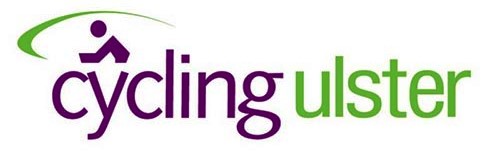 Cycling Ulster Selection Policy 2018ObjectiveThis document is an overall policy for selection to represent Ulster in the categories below in 2018. Cycling Ulster Youth AcademyU16 boys and U16/14 girls teamsExpression of InterestIn order to represent Ulster you must register your interest to do so and provide a short CV (see Appendix 1). To register your interest in representing Ulster in 2018 please e-mail Shaun McBride CUYA Youth Team Co-Ordinator (shaunmcbridegolf@hotmail.com)  Eligibility to represent Ulster  Completed the Rider Code of Conduct (see Appendix 2)Having expressed interest in selection the rider must have an appropriate competition licence from a UCI national federation, must not have represented another Province in 2018 and must satisfy one of the following criteria;Belong to a club/team based in UlsterUnattached and resident in the ProvinceResidency in the ProvinceBelong to a club/ team based outside Ireland but,Immediate past address was in Ulster Most previous Irish club / team was based in the Province.Selection PanelThe selection panel will be comprised of members of the Cycling Ulster Youth Academy. The Panel may co-opt extra panel members as necessary. The team will be selected on a discretionary basis by the selection panel.An individual may not form part of the selection panel where they have a conflict of interest. If there is a question over whether a conflict of interest exists then it should be referred to the Cycling Ulster Executive to decide upon. A conflict of interest may arise where a panel member is connected to the riders who are part of the selection pool for an event such as being a relation, a member of the same club or a coach. The Cycling Ulster Youth Academy should take into account the possibility of a conflict of interest when they are choosing their selection panel.  The panel may elect to take fewer than the maximum number of permitted riders for the event.Selection Criteria Riders will be scored based in accordance with the selection chart below and the highest scoring riders will be selected to represent CU for the event. If a selected rider is unable to compete for any reason, substitute selections will be at the discretion of the selection panel.Notes will be taken by selectors of how selection scores where reached for purposes of any appeal that may arise.Selection ChartTestingSelected riders may be required to attend training days in preparation for competitionattend event specific selection days/eventsundergo an assessment (physiological, medical etc.) in the period between the selection date and the event to confirm fitness following injury, illness or a period of marked under-performance.2018 Commission Events & Selection Results PeriodAn Ulster team competing in the events below is subject to Cycling Ulster gaining a place in the events and subject to ongoing funding. In extenuating circumstances, a rider may request that results from outside of the selection period listed below are considered. It is at the discretion of the selection panel to consider if these results should be included in their scoring. Permission FormsParental/guardian permission forms for any team member under the age of 18 must be completed and submitted before the rider travels to the event. Announcement of TeamRiders (or parents if under 18) who have expressed an interest in selection for an event and not been selected will be notified by email. A rider may choose to appeal not being selected for the event by lodging an appeal to the Cycling Ulster Youth Academy (as outlined in the Appeals process below). AppealsAn appeal must be sent by e-mail to the CUYA Youth Team Co-Ordinator, Shaun McBride (shaunmcbridegolf@hotmail.com)  and Cycling Ulster Compliance Officer, Patrick Withers (patrick.withers@cyclingireland.ie). Riders (or parents if under 18) must lodge an appeal within 48 hours of being notified they have not been selected. The original selection panel will meet to review the selection process and scoring along with a nominated member of the Cycling Ulster Executive. If an appeal is upheld, the Cycling Ulster Youth Academy will seek to amend their entry to the race. If an amendment to the team is not possible, then the original team will stand as selected. ExpensesThe Cycling Ulster Youth Academy will provide race entry feea rider’s accommodation (B&B/Hotel) travel from the team pick-up point to the team drop-off point. Cycling Ulster Kit which must be returned to the team manager following the event. Riders may have to provide their own plain black shorts.Any other subsistence support for riders such as food and drink while attending an event with the Ulster team will be subject to the budget allocated for that event by the Cycling Ulster Youth Academy. Race food, gels, drinks and recovery drinks are the responsibility of the individual rider.LiabilityRiders are reminded that insurance for their bikes is their responsibility. In the case of those riders under 18, the bike insurance is the responsibility of the parent/guardian.Riders understand that no liability in respect of injury, loss or damage whatsoever shall attach to the promoter, promoting club, sponsor, race official, Provincial Federation or National Federation approving the event.Appendix 1 – Rider CVPERSONAL DETAILS
EMERGENCY CONTACTResultsAppendix 2 – Rider Code of ConductI will treat others with the respect and fairness that I would like them to show me, including other athletes who are still competing when I have finished my event. I will compete within the rules, and respect officials and their decisions. I will demonstrate fair play on and off the sporting arena and will not use foul or abusive language. I will respect the differences between everyone at all events in terms of age, gender (including transgender), ethnicity, religious beliefs, sexual orientation or disability. I will not smoke, possess or consume alcohol, illegal and/or performance enhancing drugs. I will not engage in sexual activity. I will not leave the accommodation or any competition or training venue during the event unless specific permission has been granted or I am accompanied by an official. On Residential trips I will not enter any accommodation other than my own and will return to my own room and be quiet by 22.00 each night at the latest or at the time designated by those in charge of the event. I will disclose any injury or condition which would impede my full participation at the event as an athlete to my Team Manager prior to and during the event. I agree to remain at the event until the official end of the event. I understand that any breach of this code of conduct could result in my being sent home and subject to disciplinary action from Cycling Ulster and or Cycling Ireland which could jeopardise my future participation within the sport I understand that I may be photographed or videoed during this event for publicity, training or media purposes. I am aware that I am an ambassador for Cycling Ulster and I take full responsibility for my actions. I have read this code of conduct with my parent/guardian (For those Under 18)I understand the points set out below and agree to comply fully with them. I understand that I am solely responsible for all personal items, including my bike and that no liability attaches to Cycling Ireland, Cycling Ulster, the Commission or any official or volunteer involved in the event. Name of Rider……………………………………………………. Rider’s Signature…………………………………………………………… Date…………… Name of Parent/Guardian (if under 18) ……………………………………… Parent/Guardian’s Signature (if under 18):………………………………………Date:…………Criteria ItemMax PointsRider ScoreResults in similar type events (road races and crits)30Results in national events (road races and crits)20Commitment to Cycling Ulster Youth Academy programme and ability to form part of a cohesive team, accepting direction from team support personnel and event officials10Training age, development potential and developmental stage of the rider and potential to perform in the future10Current fitness and health10Any other event specific selection criteria deemed appropriate by the selection panel, for example bike handling and technical skills10Total90CategoryDateEventResults Selection PeriodYouth U16 boys U16/14 girls30th June – 1st JulyTour of London – Redbridge/Cyclopark 2 day20th March 2018 – 30th April 2018Name:Address:Mobile phone number:Landline number:Email address:Date of birth:Licence number:UCI ID:UCI Code:Club:Coach:Name:Mobile phone number:Email address:Relationship:DateEvent nameCategoryResult